Elbląg, dnia ……………………… …………………………………………. Imię i Nazwisko …………………………………………. Adres …………………………………………. Telefon kontaktowy Wniosek o przelanie nadpłaty Dotyczy lokalu przy ul. …………………………………… ................Proszę o przelanie nadpłaty w wysokości …………………. zł na moje konto bankowe: 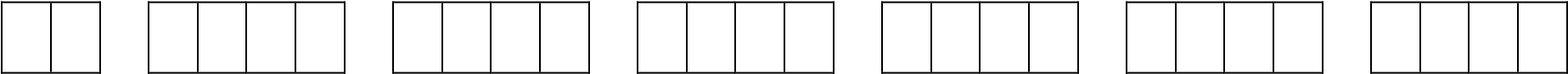 nr konta …………………………………..  Przedsiębiorstwo Usług  Inwestycyjnych i Projektowych „EL” s.c.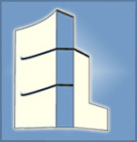 Cz. Piotrowska & W. Nidzgorski & E. Piotrowska82-300 Elbląg, ul. Jana Matejki 9/1Tel.. 552350456   mail: biuro@el-nieruchomosci.pl                      